KONFLIK SOSIAL SAJRONE CERBUNG TIKUS BANGKOK ANGGITANE ADINDA AS (TINTINGAN SOSIOLOGI SASTRA)Elis NoviantiPendidikan Bahasa dan Sastra Daerah, Fakultas Bahasa dan Seni, Universitas Negeri Surabayaemail : eliss.kenyung@gmail.comAbstrakKonflik sosial mujudake prekara-prekara sing tuwuh jalaran anane sesambungan manungsa siji lan sijine. Cerbung Tikus Bangkok (CTB) anggitane Adinda AS ngandharake maneka werna konflik sosial sing dumadi antarane paraga siji karo paraga liyane. Punjere panliten iki yaiku: 1) Kepriye gegambaran konflik sosial sajrone CTB?, 2) Kepriye panyebab lan pamungkase konflik sosial sajrone CTB?, lan 3) Nilai-nilai apa sing diugemi masyarakat sajrone CTB? Adhedhasar punjere panliten kasebut, tujuwane panliten yaiku: 1) njlentrehake gegambaran konflik sosial sajrone CTB, 2) njlentrehake panyebab lan pamungkase konflik sosial sajrone CTB, lan 3) njlentrehake nilai-nilai sing diugemi masyarakat sajrone CTB. Paedahe panliten yaiku menehi sumbangan kanggo 1) kajian sastra, 2) pamaca, 3) pasinaon siswa, lan 4) panliti dhewe. 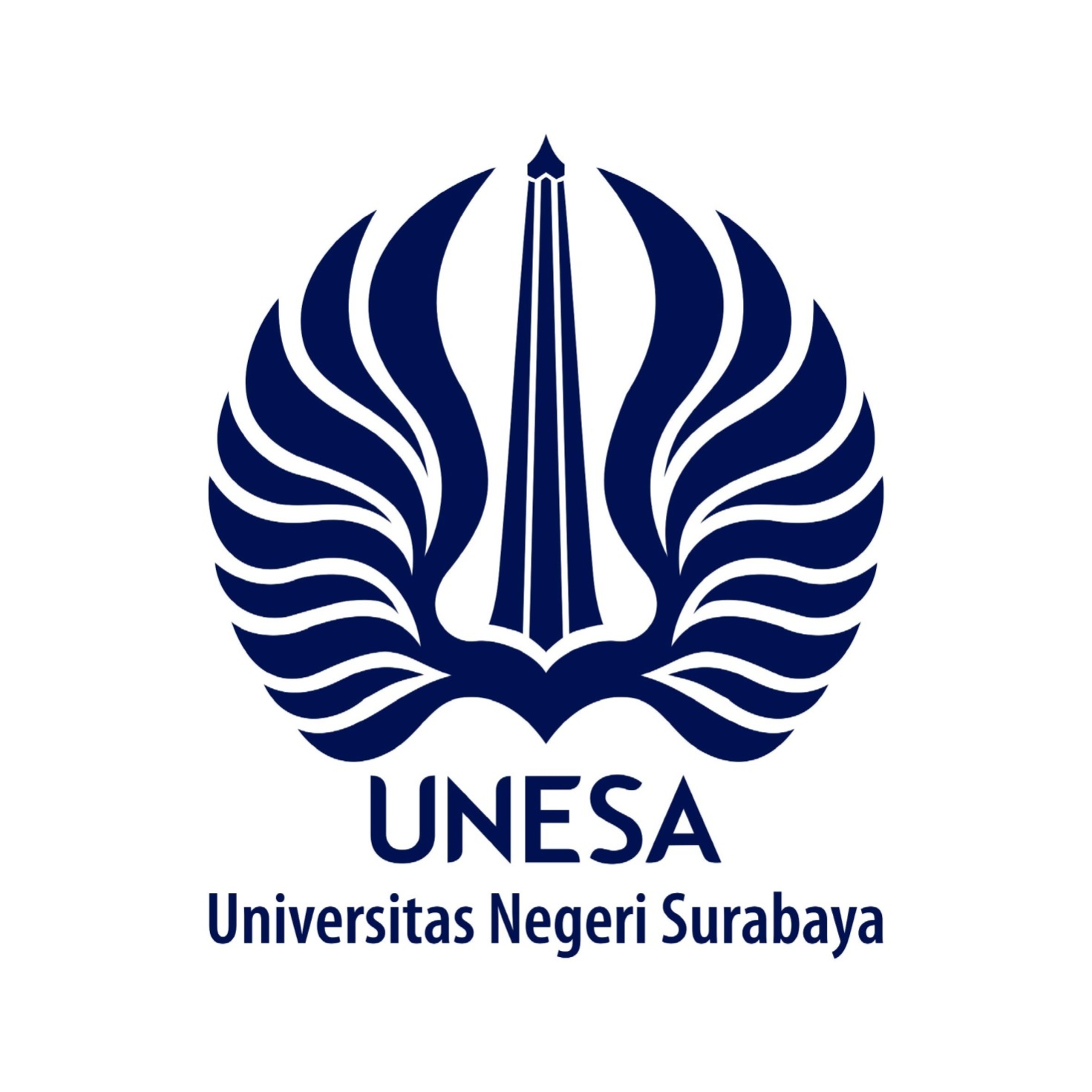 Panliten iki nggunakake tintingan sosiologi sastra, mligine sosiologi sastra sing diandharake dening Wellek & Warren sing munjer marang teks sastra tanpa ngrembug sosiologi sastra pangripta apadene pamaca. Metodhe panliten sing digunakake yaiku metodhe deskriptif. Sumber dhata panliten iki yaiku cerbung Tikus Bangkok sing  kapacak ing kalawarti Djaka Lodhang wiwit tanggal 8 Agustus 2015 nganti 28 Nopember 2015 kanthi cacah 17 edhisi, dene dhata panliten yaiku konflik sosial sing bisa dituduhake lumantar pacelathon sing kedadeyan saka tembung, ukara, paragraf, antawacana sarta dheskripsi solah bawa sing digambarake dening pangripta. Piranti kanggo nglumpukake dhata yaiku kertu dhata lan tabel klasifikasi dhata. Teknik nglumpukake dhata kanthi teknik nyiapake lembar dhata, seleksi dhata, dheskripsi, lan ndudut. Sabanjure dhata dijlentrehake kanthi nggunakake teknik deskriptif-interpretatif.Asile panliten yaiku ngandharake telung prekara ing antarane 1) gegambaran konflik sosial, 2) panyebab lan pamungkase konflik sosial, lan 3) nilai-nilai sing diugemi masyarakat sajrone cerbung. Gegambaran konflik sosial digambarake kanthi wujud padudon, pangincim, lan pancakara sing dumadi antarane pawongan siji lan sijine, pawongan karo pawongan sing makili klompok, pawongan karo klompok, sarta antarane klompok karo klompok. Panyebab tuwuhe konflik sosial yaiku jalaran karakteristik saben wong lan kapreluwan sing beda. Pamungkase konflik sosial ditindakake kanthi cara mediasi, kompromi, kemenangan salah siji pihak, lan anane kalungguhan pamarentah. Nilai-nilai sing diugemi masyarakat sajrone cerbung yaiku nilai gotong royong, waspada,wasis, rukun, lan sumeleh.Tembung wigati: konflik sosial, cerbung, sosiologi sastraPURWAKALelandhesane panlitenSastra mujudake asil pamikire manungsa sing ngemu kaendahan. Kaendahan kasebut bisa dideleng saka basane sing adiluhung. Basa sing digunakake nganggit sastra dudu basa saben dina, nanging luwih cundhuk karo basa sing ngemu piwulang. Piwulang kasebut cundhuk karo pamawase Kurniawan (2012:2) sing ngandharake yen tembung sastra wiwite saka basa Sansekerta sing nduweni teges minangka piranti kanggo mulang. Mula, saliyane ngandharake ngenani kaendahan, sastra uga menehi piwulang panguripan.Sastra uga bisa sinebut minangka kaca benggalane masyarakat jalaran sastra urip ing masyarakat. Pangripta minangka perangan masyarakat nduweni kabisan ngripta karya sastra kanthi kaprabawan kahanan lingkungan sosial ing sakupenge. Senajan mangkono, karya sastra ora ateges mesthi ngandharake kanyatan sing dumadi. Endraswara (2011b:78) nduweni pamawas yen sastra isih tetep minangka imajinasi saka kanyatan. Sastra ora mung kanyatan sing dirangkep, nanging luwih cundhuk karo kanyatan sing ditafsirake dhewe dening pangripta sastra, semono uga kasusastran Jawa.Kasusastran Jawa yaiku kasusastran sing ngrembaka ing satengahe masyarakat Jawa kanthi nggunakake basa Jawa. Miturut Purnomo (2007:79) kasusastran Jawa bisa diperang dadi patang perangan yaiku kasusastran Jawa Kuna, kasusastran Jawa Tengahan, kasusastran Jawa Anyar, lan kasusastran Jawa Modern. Pamerange kasusastran Jawa kasebut adhedhasar basa sing digunakake, wektu tuwuhe, lan asile sastra. Kasusastran Jawa Kuna yaiku kasusastran sing nggunakake basa Jawa Kuna, wiwit tuwuh ing abad X, lan ngasilake karya sastra awujud kakawin. Kasusastran Jawa Tengahan yaiku kasusastran sing nggunakake basa Jawa Madya, tuwuh ing antarane abad XV-XVI, lan ngasilake karya sastra awujud kidung. Kasusastran Jawa Anyar yaiku kasusastran sing nggunakake basa Jawa anyar, tuwuh ing purwakane abad XVI, lan ngasilake karya sastra kanthi wujud tembang-tembang Macapat sing nduweni sistem puitika sing beda karo sistem puitika saka kakawin. Kasusastran Jawa Modern wiwit tuwuh ing abad XX nganti saiki lan ngasilake karya sastra kanthi wujud guritan lan gancaran sing kaprabawan saka manca. Sing kalebu gancaran ing antarane cerkak, novel, roman, cerbung, lsp.Cerbung mujudake salah siji sastra modern kanthi wujud gancaran. Zaidan (2007:48) ngandharake yen cerbung yaiku sawijine crita fiksi sing kapacak sinambung kanthi urut ing kalawarti utawa medhia liyane. Cerbung kerep dibandhingake karo cerkak apadene novel. Cerbung lumrahe tinulis kanthi alur sing luwih muyeg, latar sing luwih jembar, lan pamaragan sing luwih njlimet tinimbang cerkak. Sejatine cerbung nduweni titikan sing meh padha kayadene novel, mung wae novel diterbitake kanthi wujud buku, dene cerbung diterbitake sajrone kalawarti utawa medhia liyane kanthi wujud seri. Ana uga novel sing wiwite saka cerbung sing dibukokake.Salah siji cerbung Jawa yaiku cerbung Tikus Bangkok sing diripta dening Adinda AS. Cerbung iki kapacak ing Djaka Lodhang wiwit tanggal 8 Agustus 2015 nganti 28 Nopember 2015 kanthi cacah 17 edhisi. Cerbung Tikus Bangkok sinusun kanthi tetembungan sing prasaja nanging tetep ngemu kaendahan. Adinda AS ngripta cerbung iki kanthi munjerake marang kahanan sosial, mligine ngenani konflik sosial. Konflik sosial kaya-kaya ora bisa dipisahake saka masyarakat ing bebrayan agung. Saben wong cinipta kanthi nduweni watak sing beda, saengga konflik sosial ora bisa dipenggak maneh. Bab iki sing ndadekake cerbung sing diripta dening Adinda AS kaya-kaya dadi kaca benggala ing panguripan sanyatane.Bab liya sing paling narik kawigaten saka cerbung iki yaiku anane tikus bangkok sing nuwuhake konflik sosial. Sawijine kewan sing nduweni bleger gedhe banget pranyata bisa nuwuhake konflik sosial ing masyarakat sajrone cerbung. Tikus bangkok uga nuwuhake maneka werna kedadeyan sing mangaribawani pola pikir masyarakat sing beda klawan masyarakat liyane. Kedadeyan mbaka kedadeyan kasebut dicritakake kanthi kadhar suspense sing apik saengga ora bisa kinira babar pisan dening pamacane. Bab iki sing ndadekake pamaca kepencut kudu maca wiwit purwaka nganti pungkasan. Konflik sosial sing diandharake sajrone cerbung Tikus Bangkok bisa dijlentrehake kanthi nggunakake tintingan sosiologi sastra. Miturut Ratna (2013a:2-3) sosiologi sastra yaiku tintingan sing ngandharake karya sastra saka perangan manungsa lan panguripane, yaiku panguripane paraga-paraga sajrone karya sastra. Perangan manunga lan panguripane yaiku ngenani konflik sosial, dene karya sastrane yaiku cerbung Tikus Bangkok. Senajan nggunakake tintingan sosiologi sastra, anggone njlentrehake konflik sosial kasebut ora bisa pinisah saka unsur intrinsik minangka unsur sing mangun karya sastra saka sajerone sastra iku dhewe. Unsur intrinsik digunakake kanggo njlentrehake isine cerbung supaya tetep wutuh ora gothang. Adhedhasar andharan ing ndhuwur, irah-irahan panliten sing arep ditliti yaiku Konflik Sosial sajrone Cerbung Tikus Bangkok Anggitane Adinda AS (Tintingan Sosiologi Sastra). Miturut sangertine panliti, cerbung Tikus Bangkok durung tau ditliti kanthi tintingan sosiologi sastra jalaran isih kalebu cerbung anyar sing kapacak ing kalawarti Djaka Lodhang. Underane PanlitenKepriye gegambaran konflik sosial sajrone cerbung Tikus Bangkok anggitane Adinda AS?Kepriye panyebab lan pamungkase konflik sosial sajrone cerbung Tikus Bangkok anggitane Adinda AS?Nilai-nilai apa sing diugemi masyarakat sajrone cerbung Tikus Bangkok anggitane Adinda AS?Tujuwan PanlitenNjlentrehake gegambaran konflik sosial sajrone cerbung Tikus Bangkok anggitane Adinda AS.Njlentrehake panyebab lan pamungkase konflik sosial sajrone Tikus Bangkok Bangkok anggitane Adinda AS.Njlentrehake nilai-nilai sing diugemi masyarakat sajrone cerbung Tikus Bangkok anggitane Adinda AS.Paedah PanlitenTumrap Kajian Sastra	Bisa nambah cacahing panliten minangka wujud kritik sastra lan telaah sastra ing kasusastran Jawa Modern.Tumrap Pamaca	Bisa nepungake asil lan apresiasi karya sastra Jawa Modern lan uga bisa dadi kawruh anyar tumrap pamaca ngenani konflik sosial kanthi tintingan sosiologi sastra sajrone cerbung Jawa.Tumrap Pasinaon Siswa	Bisa digunakake minangka referensi pasinaon ngenani nilai-nilai sajrone cerbung sing bisa didadekake patuladhan ing tingkat pendhidhikan SMP lan SMA sarta ing tingkat perguruan tinggi.4)	Tumrap Panliti	Bisa digunakake minangka syarat kanggo nggayuh gelar Sarjana Pendidikan ing Jurusan Pendidikan Bahasa dan Sastra Daerah Fakultas Bahasa dan Seni Universitas Negeri Surabaya.Sosiologi SastraSosiologi sastra mujudake sawijine ilmu interdisipliner antarane ilmu sosiologi lan ilmu sastra. Miturut Ratna (2013a:1) sastra kedadeyan saka tembung Sansekerta sas lan tra. Sasnduweni teges nuntun, mulang, lan menehi pituduh, dene tra nduweni teges sarana utawa piranti. Kanthi digabung sastra nduweni teges piranti kanggo mulang. Semi (1985:52) ngandharake yen sosiologi yaiku ilmu sing njlentrehake ngenani manungsa sajrone masyarakat, lembaga, lan proses sosial. Sosiologi ngandharake masyarakat minangka perangane lembaga sing nuduhake anane interaksi antarane manungsa. Kanthi teges sosiologi kaya ing ndhuwur bisa didudut yen sosiologi yaiku ilmu ngenani panguripane masyarakat sing objek tintingane awujud kanyatan sosial, teges sosial, lan tumindak sosial sing nuduhake anane sesambungan interaksi sosial sajrone masyarakat. Miturut Ratna (2013a:2-3) sosiologi sastra nuduhake sesambungan dwiarah antarane sastra lan masyarakat, ngupaya ngerteni karya sastra kanthi nenimbang perangan masyarakate. Saengga, bisa didudut yen sosiologi sastra yaiku panliten karya sastra sing munjerake marang manungsa sajrone masyarakat.Semi (1985:52-53) ngandharake yen sosiologi lan sastra bisa njangkepi antarane siji lan sijine. Iki mono jalaran sosiologi lan sastra nduweni objek sing padha yaiku ngenani manungsa lan panguripane. Bedane, sosiologi nyinaoni manungsa kanthi objektif yaiku nengenake marang pamikir adhedhasar kanyatan sabenere ing masyarakat, dene sastra ngandharake manungsa sajrone masyarakat kanthi imajinatif yaiku nengenake marang pangrasa. Wellek & Warren (2014:100) ngandharake yen sosiologi sastra munjerake marang telung bab, yaiku pangripta, teks sastra, lan masyarakat pamaca. Lumantar pangripta bisa munjerake marang status ekonomi, profesionalitas pangripta, kelas sosial, latar belakang sosial, lan ideologi pangripta. Lumantar teks sastra bisa munjerake marang isine karya sastra (tema, karakter, gaya) lan tujuwan karya sastra sing nduweni sesambungan karo masyarakat sosial. Lumantar resepsi pamaca munjerake marang pangaribawane karya sastra tumrap pamaca.Konflik SosialKonflik ing panguripan nyata nduweni teges minangka samubarang sing asipat ora nyenengake, ora dikarepake, lan kepengin didohi. Muin (2006:49) ngandharake yen tegese konflik sing paling prasaja dumadi saka tembung configere ‘saling memukul’. Miturut Wellek & Warren (2014:262) konflik mujudake samubarang sing asipat dramatik, cundhuk karo pasulayan antarane rong kekuatan sing seimbang yaiku ana aksi lan reaksi.Beda karo pamawas konflik ing panguripan nyata, konflik ing donya fiksi mligine novel mujudake salah siji bab sing narik kawigatene pamaca. Pamaca mbutuhake crita ngenani urip lan panguripane manungsa kanggo nyukupi kabutuhan batin lan kanggo nambahi pengalaman jiwa. Kanthi jinarag pangripta nyiptakake konflik asipat imajinatif sajrone karyane sing bisa narik kawigatene pamaca lan nuwuhake rasa kepengin weruhe pamaca wiwit purwaka nganti pungkasan. Kahanan sing tanpa konflik bisa uga digambarake sajrone kasusastran, mung wae yen bab kasebut ditindakake kanthi luwih suwi bakal ngelongi kadhar suspense (tegangan).Stanton (sajrone Nurgiyantoro 2007:124) merang konflik dadi loro yaiku konflik internal (batin) lan konflik eksternal (fisik). Konflik internal yaiku konflik sing dumadi ing ati utawa jiwane paraga sajrone crita. Konflik internal mujudake konflik sing disandhang manungsa karo diri pribadine, tuladhane pertentangan antarane rong pepinginan, pilihan sing beda, pangarep-arep, lsp. Konflik eskternal yaiku konflik sing dumadi antarane paraga karo samubarang sajabane paraga kasebut, bisa karo lingkungan alam utawa karo lingkungan manungsa. Miturut Jones (sajrone Nurgiyantoro 2007:124) konflik eksternal diperang dadi loro yaiku konflik fisik lan konflik sosial. Konflik fisik yaiku konflik sing dumadi antarane paraga karo lingkungan alam, tuladhane konflik sing disandhang paraga jalaran anane banjir, gunung mbledhos, usum ketiga, lsp. Konflik sosial yaiku konflik sing disebabake anane kontak sosial utawa prekara-prekara sing tuwuh jalaran anane sesambungan antarane manungsa siji karo manungsa liyane, tuladhane perang, pancakara, panindhesan, lsp.Muin (2006:58) ngandharake yen konflik sosial tuwuh minangka sebab-akibat saka anane kanyatan yen ing masyarakat mesthi ana sipat kuwasa sing winates ing saben pawongan utawa ing klompok tartamtu. Pungkasane yaiku saya akehe kuwasa ing klompok tartamtu, ateges saya kurange kuwasa ing klompok liyane. Konflik mujudake gejala kemasyarakatan sing mesthi dumadi ing panguripan saben masyarakat saengga ora bisa diilangi. Konflik lumrahe bakal ilang bebarengan karo ilange masyarakat iku dhewe. Anane karakteristik sing beda antarane siji lan sijine, kayadene ciri fisik, kawasisan, kawruh, budaya, kapitayan, ndadekake konflik dadi samubarang sing lumrah lan mokal yen bisa didohi. Hendropuspita (1989:247) ngandharake yen konflik sosial yaiku sawijine proses sosial antarane rong wong utawa klompok sing ngupaya kanggo ngalahake wong liya kanthi cara nggawe wong liya kasebut ora nduweni daya. Kanthi konflik sing kaya mangkono, saben pawongan utawa klompok ngupaya ngalahake klompok liya kanggo nggayuh tujuwane. Ora mokal yen nganti gelem tumindak kanthi sarwa otot. Panyebab Dumadine Konflik Sosial lan Pamungkase Konflik SosialAnane konflik sosial mesthi disebabake maneka werna panyebab. Muin (2006:51-53) njlentrehake patang faktor utama sing nyebabake anane konflik sosial, ing antarane (1) karakteristik saben wong sing beda, (2) budaya sing beda, (3) kapreluwan sing beda, lan (4) owah-owahan sosial.Kapisan, karakteristik indhividhu nuduhake yen antarane pawongan siji lan liyane ora ana sing padha. Mesthi ana sing beda kayadene karakter sing beda, nilai-nilai, pamawas, lan emosi sing beda. Kaloro, budaya sing beda nuduhake yen saben wong urip lan ngrembaka ing sawijine lingkungan budaya kanthi jinarag utawa ora njupuk nilai-nilai adhedhasar kabudayan kasebut. Kabudayan siji lan sijine cetha nduweni karakteristik sing beda saengga bisa nuwuhake anane konflik sosial. Katelu, kapreluwan sing beda dituduhake lumantar kanyatan yen saben wong utawa saben klompok nduweni kapreluwan sing beda-beda. Malah, ana kalane kapreluwan kasebut kosok balensaengga nuwuhake konflik sosial. Lan kapapat, owah-owahan sosial sing lumaku kanthi cepet nyebabake sistem nilai lan struktur sosial ing masyarakat dadi owah, saengga nuwuhake anane klompok sing diuntungake lan ana uga klompok sing dirugekake.Ing teori konflik ora mung ngrembug ngenani panyebab sing mangaribawani dumadine konflik, nanging uga ngandharake ngenani cara kanggo ngrampungake konflik. Cundhuk karo pamawas kasebut, Faruk (2013:36) njlentrehake yen konflik bisa nduweni sipat positif yen ora lumaku terus-terusan lan tumuju menyang pungkasan. Cara kanggo ngrampungake konflik ing antarane cara damai, kemenangan salah siji pihak lan kompromi. Cara kanggo ngrampungake konflik sing kapisan yaiku cara damai utawa konflik sing dumadi dibuseg lan dianggep wis rampung. Miturut Soekanto & Yudho (1986:54) cara iki bisa ditindakake yen sakabehe kekuatan sing ora diperlokake sajrone konflik dibuseg sareh-sareh. Cara iki ditindakake kanthi sadhar matesi pepinginan pribadi. Saliyane iku, cara iki digunakake kaloro pihak tanpa ngudhunake kaluwihan saben pihak. Cara kanggo ngrampungake konflik sing kaloro yaiku kemenangan salah siji pihak sandhuwure panampan saka pihak sing kalah. Miturut Soekanto & Yudho (1986:54), cara kanggo ngrampungake konflik mangaribawani pasulayan sing dumadi, saengga bisa wae ditindakake dening pihak sajabane pihak sing nduweni konflik kasebut, yaiku ukum lan moralitas. Ukum menging anane pasulayan sing ngemu tumindak ngapusi, samubarang sing ngrugekake wong liya kayadene ngrusak utawa ngganggu bidhang panguripan sosial, ekonomi, kulawarga, lsp. Miturut Soekanto & Yudho (1986:59) ukum nduweni tujuwan kanggo ngilangake unsur-unsur negatif saka sawijine konflik sosial miturut tolok ukur sosial. Nalika sawijine konflik dirampungake lumantar jalur ukum, ateges kemenangan bakal diwenehake marang salah siji pihak, lan pihak liyane kudu bisa nampa kalahe. Simmel (sajrone Soekanto & Yudho, 1986:60) ngandharake yen ukum kudune disengkuyung kanthi anane moralitas. Moralitas ora gumantung marang paedah sosial, nanging menehi pituduh marang tumindake manungsa supaya cundhuk karo paugeran sing ana. Tumindake manungsa dicundhukake karo pangrasa sing nduweni tujuwan kanggo nggayuh rasa damai. Saengga, moralitas bisa nuwuhake cara ngrampungake konflik sosial kanthi cara damai. Cara ngrampungake konflik sing katelu yaiku kompromi. Soekanto (2013:70) ngandharake yen kompromi yaiku sawijine wujud akomodasi kanthi cara pihak-pihak sing nduweni konflik ngelongi tuntutan supaya konflik sing disandhang bisa rampung. Sikap dhasar kanggo nindakake kompromi yaiku kanthi cara gelem ngrasakake lan ngerteni marang kahanane pihak liya utawa suwalike. Anane kompromi iku ngupaya kanggo nggoleki titik tengah supaya bisa menehi asil sing paling becik kanggo kaloro pihak sing nduweni konflik. Senajan mangkono, nanging durung mesthi bisa menehi samubarang sing becik, bisa wae malah suwalike yaiku nuwuhake anane konflik anyar. Kompromi sejatine nduweni tujuwan supaya pihak sing nyandhang konflik bisa adoh saka samubarang sing sipate ala, kayadene anane tumindak kekerasan.Saliyane telung cara kasebut, Hendropuspito (1989:250) ngandharake yen konflik sosial uga bisa dipungkasi kanthi mediasi. Mediasi mujudake cara ngrampungake konflik sosial kanthi nggunakake pihak katelu utawa perantara (mediator). Mediator iki nduweni kuwajiban menehi piweling-piweling ngenani apa sing kudu ditindakake supaya konflik bisa rampung. Piweling kasebut asipat ora ngiket kaloro pihak sing nyandhang konflik. Kaloro pihak nduweni wewenang kanggo sarujuk utawa ora sarujuk marang piweling sing diwenehake. Senajan mangkono, cara iki dianggep cara sing trep kanggo konflik sosial supaya ora tumuju menyang tumindak sing ora dikarepake.Konsep NilaiMiturut Djahiri (sajrone Gunawan, 2012:31) nilai yaiku sawijine jinis kapitayan sing munjer ana ing sistem kapitayane wong yaiku ngenani pantes-orane samubarang ditindakake utawa penting-orane samubarang kanggo digayuh. Kapitayan kasebut ndadekake manungsa kudu bisa milih endi sing paling cundhuk karo batine. Andharan kasebut selaras karo Sumantri (sajrone Gunawan, 2012:31) sing ngandharake yen nilai yaiku samubarang sing ana ing batin (hati nurani) manungsa sing menehi dhasar marang prinsip akhlak. Saengga bisa didudut yen nilai yaiku rujukan kanggo nindakake samubarang. Nilai mujudake standar kanggo nenimbang lan nggayuh tumindak sing becik utawa ora becik.Nilai sajrone kasusastran bisa awujud nilai moral utawa nilai didaktis. Nilai kasebut mujudake kaca benggala saka pamawase pangripta sing kepengin disampekake kanggo pamaca. Miturut Nurgiyantoro (2007:321) nilai sajrone kasusastran bisa dijupuk lumantar crita, solah bawa, lan sikape paraga sing bisa dijupuk amanate. Nilai sing diandharake sajrone kasusastran lumrahe ngenani urip lan panguripan sarta manungsa lan kamanungsan sing kanthi jinarag diwenehake saka pangripta marang pamaca. Ing kene, pangripta nduweni kalungguhan minangka guru sing menehi kawruh lan piwulangan marang muride, yaiku marang pamaca.Hendropuspito (1989:201) njlentrehake yen nilai mujudake pamawas sing penting, becik, dijunjung dhuwur, ditresnani, lan diakoni minangka bukti yen masyararakat nduweni adab lan prestasi. Nilai dijunjung dhuwur jalaran ngandharake ngenani panggulawenthah. Panggulawenthah dibutuhake banget sajrone panguripane masyarakat supaya bisa migunani tumrap masyarakat liyane. Panggulawenthah ora mligi ana ing sekolahan (formal), nanging uga bisa sarana informal lan nonformal. Cerbung Tikus Bangkok saliyane ngandharake konflik sosial, uga ngandharake nilai sing bisa dijupuk minangka pendhidhikan informal. Miturut Samani & Hariyanto (2012:20) pendhidhikan informal yaiku pendhidhikan sing lumaku sajabane lingkungan formal, yaiku ing lingkungan kulawarga utawa lingkungan masyarakat. Nilai sing ngrembaka nalika urip ing masyarakat kayadene nilai gotong royong, tepa slira, rukun, seneng tetulung, sabar, nengenake pangrasa, wicaksana, lsp.METODHE PANLITENAncangan PanlitenPanliten kanthi irah-irahan “Konflik Sosial sajrone Cerbung Tikus Bangkok Anggitane Adinda AS: Tintingan Sosiologi Sastra” kalebu panliten kualitatif. Miturut Moleong (2010:6), panliten kualitatif digunakake kanggo nliti samubarang sing disandhang dening subjek panliten, kayadene tata laku sing digambarake lumantar basa lan tembung-tembung kanthi nggunakake metodhealamiah. Panliten iki bisa ngasilake dhata deskriptif awujud tembung-tembung tinulis ngenani konflik sosial sing bisa digoleki sajrone cerbung Tikus Bangkok. Panliten iki nggunakake metodhe deskriptif, sing ditindakake kanthi cara menehi gambaran ngenani fakta-fakta sing sabanjure diwenehi jlentrehan. Miturut Hikmat (2011:86) metodhe deskriptif ora mung ngandharake fakta-fakta sing ana sajrone cerbung, nanging kudu bisa nglandhepake kanthi tafsirane panliti. Metodhe iki digunakake kanggo ngonceki siji mbaka siji dhata panliten sing sabanjure diwenengi katrangan.Cerbung Tikus Bangkok anggitane Adinda AS dijlentrehake kanthi nggunakake pamarekan sosiologi sastra. Kanggo nglandhepake pamarekan sosiologi sastra, cerbung Tikus Bangkok diandharake kanthi disengkuyung unsur instrinsik. Kanthi mangkono, gegambaran konflik sosial, panyebab dumadine konflik sosial, pamungkase konflik sosial, lan nilai-nilai sing diugemi masyarakat sajrone cerbung bisa dijlentrehake kanthi luwih rinci.Sumber Dhata lan Dhata PanlitenSumber dhata miturut Siswantoro (2010:72) nduweni gegayutan karo subjek panliten saka ngendi olehe dhata. Sumber dhata sing digunakake sajrone panliten iki awujud kumpulan crita sajrone cerbung Tikus Bangkok anggitane Adinda AS. Cerbung iki kapacak ana ing kalawarti Djaka Lodhang antarane tanggal 8 Agustus 2015 nganti 28 Nopember 2015 kanthi cacah 17 edhisi. Saliyane iku, buku-buku lan asil panliten sing ana sesambungane karo underan panliten uga bisa dadi sumber dhata panliten.Dhata minangka objek sing dikaji sajrone panliten. Miturut Siswantoro (2010:70) dhata yaiku sumber informasi sing dipilah lan dipilih minangka bakal analisis. Dhata sajrone panliten iki, yaiku perangan-perangan ngenani konflik sosial sing bisa dituduhake lumantar dhialog antar-paraga sing kedadeyan saka tembung, ukara, paragraf, antawacana sarta dheskripsi solah bawa sing digambarake dening pangripta. Crita sing sesambungan karo dhata bisa didadekake dhata panliten.Instrumen PanlitenInstrumen yaiku piranti sing digunakake kanggo nglumpukake dhata. Instrumen sing digunakake sajrone panliten iki yaiku panliti dhewe cundhuk karo pamawase Irawan (sajrone Fuad & Nugroho, 2014:56) sing ngandharake yen siji-sijine instrumen paling wigati sajrone panliten kualitatif yaiku panliti dhewe kanthi disengkuyung piranti liyane. Piranti minangka alat kanggo nglumpukake dhata kayadene pulpen, buku cathetan, kertu dhata, lan tabel klasifikasi dhata. Kertu dhata yaiku kertu sing isine ngenani dhata panliten. Kertu dhata digunakake kanggo nulis dhata sing ana sajrone cerbung. Kertu dhata digawe saka kertas manila kanthi ukuran 15 cm x 10 cm. Sajrone kertu dhata kasebut tinulis wujude dhata lan cathetan. Tabel klasifikasi dhata digunakake kanggo nggolongake dhata sing ana ing kertu dhata supaya luwih gampang anggone njlentrehake dhata. Teknik Nglumpukake DhataTeknik nglumpukake dhata mujudake cara-cara sing digunakake supaya oleh dhata. Teknik nglumpukake dhata sing digunakake yaiku teknik pustaka. Miturut Ratna (2013b:17-18) teknik kapustakan bisa ditindakake gegayutan karo objek panliten awujud karya sastra kayadene drama, novel, geguritan, cerkak, lsp sing bisa dianggep valid kanggo objek panliten skripsi, thesis, utawa disertasi. Teknik pustaka digunakake kanggo nggoleki dhata sajrone cerbung Tikus Bangkok sarta buku-buku sing ana sesambungane karo konflik sosial.Tata cara nglumpukake dhata adhedhasar pamawase Siswantoro (2010:74-77) sing ngandharake anane patang tahap. Patang tahap kasebut ing antarane nglumpukake nyiapake lembar dhata, seleksi dhata, menehi dheskripsi, lan ndudut. Nyiapake Lembar DhataNglumpukake dhata mujudake proses golek informasi kanthi nggunakake instrumen panliten. Dhata sing cundhuk karo underan panliten diwenehi garis ngisor lan sabanjure diwenehi nomer. Sawise dinomeri, dhata dipindhah menyang kertu dhata.Seleksi DhataSeleksi dhata mujudake proses milah lan milih, milih fokuse dhata, lan mrasajakake dhata sing arep dijlentrehake. Tahap iki mujudake tahap sing njlimet jalaran ora kabeh dhata bener-bener cundhuk karo underan panliten. Menehi DheskripsiDeskripsi digunakake kanggo menehi katrangan singkat sing ndadekake dhata kasebut bener-bener kuwat lan nggampangake nalika proses analisis dhata.NdudutNdudut mujudake cara pungkasan kanggo meruhi dhata sing wis ngliwati telung tahap ing ndhuwur, bener-bener akurat lan ora nuwuhake rasa mangu-mangu ing perangan kualitas. Teknik Analisis DhataAnalisis dhata mujudake proses maknani dhata. Cara njlentrehake dhata ing panliten iki yaiku kanthi nggunakake teknik analisis sosiologi sastra. Adhedhasar pamawase Proust (sajrone Endraswara, 2011a:75), dhata dijlentrehake kanthi deskriptif-interpretatif supaya bisa nemokake makna sajrone karya sastra. Tata cara sing ditindakake yaiku:1)	Dhata dijlentrehake adhedhasar pitakonan ing underan panliten. Pitakonan kasebut ngemu sesambungan antarane karya sastra lan lingkungan sosiale. Dhata dijlentrehake wiwit gegambaran konflik sosial, panyebab dumadine konflik sosial, lan pamungkase konflik sosial. 2)	Dhata dilebokake menyang tabel klasifikasi dhata. Dhata sing wis digolongake mau diandharake kanthi wujud tabel.3)	Dhata ditafsirake kanthi nggunakake pamarekan sosiologi sastra saengga makna sing kinandhut bisa kawedhar adhedhasar tafsirane panliti. Dhata sing arep ditafsirake luwih dhisik diwenehi pangiring sabanjure diwenehi bukti lumantar pethikan sajrone cerbung. Tafsirane panliti manggon sawise pethikan kasebut.4)	Inferensi, mujudake cara kanggo nyambungake teori-teori sing ana ing bab II utawa referensi liya kanggo nyengkuyung proses nafsirake dhata.ANDHARAN ASIL PANLITENGegambaran Konflik Sosial1)	Mbah Wiro karo Nom-nomanMbah Wiro digambarake minangka wong sing tansah diajeni dening masyarakat Sorogenen jalaran wawasane jembar. Pengalamane ngenani panguripan akeh lan pocapane tansah mapan. Nom-noman digambarake minangka wong sing gampang owah emosine, kabukti saka ora gampang percayane karo apa sing dikandhakake dening Mbah Wiro ngenani tikus bangkok. Andharan kasebut bisa dideleng ing pethikan:“Ya bener. Bangsa jin iku wedi yen nyedhak manungsa yen manungsa cukup ngibadahe lan uripe tansah ngambah dalan bebener kaya sing wis kadhawuhake Gusti Allah SWT ....”“Nek ngono awake dhewe iki kabeh warga sapadhukuhan kene kurang ngibadahe lan durung ngambah dalan sing bener, ya mbah?” nom-noman mau isih ngeyel. Dhasare ora percaya babar pisan critane mbah Wiro, sajake dheweke ya kepengin mojokake panemune priyayi sepuh mau. Miturut panemune ana tikus daden-daden saka bangsane lelembut iku mung gugon tuhon, tahayul. Keyakinan masyarakat sing ora cetha kasunyatane. (Adinda, 2015, I, Kc. 2:3)Pethikan ing ndhuwur nuduhake yen antarane Mbah Wiro karo nom-noman nemahi konflik awujud engkel-engkelan. Konflik dumadi antarane warga siji lan sijine kaya sing dijlentrehake dening Nurgiyantoro (2007:124) yen konflik sosial dumadi jalaran anane sesambungan paraga siji karo paraga liyane. Sesambungan sing dituduhake antarane paraga Mbah Wiro karo nom-noman yaiku padha-padha minangka perangan saka warga Sorogenen sing ngepung playune tikus bangkok sing methungul ing wayah wengi. Mbah Wiro ngandhakake yen bangsane jin ora bakal nyedhak manungsa yen manungsa cukup ngibadahe lan uripe tansah ngambah dalan bebener. Nom-noman sing krungu andharan kaya mangkono rumangsa kebrongot atine ora narimakake panemu kasebut. Miturut nom-noman, tikus sing kedadeyan saka bangsa jin apadene lelembut liyane mokal kedadeyan ing dina saiki. Yen Mbah Wiro ngandhakake kaya mangkono, pertandha iku takhayul utawa gugon tuhon.2)	Suro Gentho karo Warga SorogenenKagiyatan gotong royong ngresiki Kali Kuning ing dina Minggu iku lumaku kanthi lancar. Kabeh kanthi semangat makantar-kantar ngresiki rerungkudan lan gegrumbulan sing dinuga dadi susuhe tikus bangkok. Kabeh nduweni pangarep-arep saliyane ngresiki panggonan kasebut, uga bisa nangkep tikus sing wis gawe usrege dhukuh Sorogenen. Nganti sawetara wektu, rong sing dikarepake dadi susuhe tikus bangkok ketemu yaiku ana ing guwa cilik. Salah siji warga enggal ngogrok-ogrok guwa kasebut supaya si tikus bangkok bisa metu, dene para warga liyane wis siyap siyaga nyekel gamane dhewe-dhewe kanggo ngepung tikus bangkok yen kasil metu. Wis suwe anggone ngogrok-ogrok, tikus bangkoke ora metu, malah ana wong setengah tuwa alok sing ndadekake para warga kupinge panas. Wiwit iki konflik dumadi antarane wong setengah tuwa kasebut karo para warga Sorogenen. Jlentrehan kasebut diandharake ing pethikan:Bareng krungu pocapan kaya ngono kuwi, wong-wong padha mlengak. Mripat mencereng mentheleng namatake wong setengah umur kuwi. Pratandha apa sing diucapake mau ora karenan ing atine wong-wong akeh. (Adinda, 2015, II, Kc. 2:2)Pethikan ing ndhuwur njlentrehake konflik sing dumadi antarane wong setengah tuwa karo warga Sorogenen. Konflik dumadi antarane pawongan karo klompok. Wong setengah tuwa minangka pawongan, dene warga Sorogenen minangka klompok. Konflik kasebut awujud rasa ora senenge warga Sorogenen karo wong setengah tuwa sing ngaruh-aruhi warga Sorogenen supaya ngendhegake anggone arep mbrasta tikus bangkok. Konflik sosial ora mesthi dumadi kanthi srana otot, nanging lumantar rasa ora seneng wis bisa nggambarake anane konflik sosial.Wong setengah tuwa kasebut ora liya Suro Gentho. Suro Gentho mujudake warga saka desa liya sing wektu kuwi mlaku ngliwati Kali Kuning lan meruhi yen warga Sorogenen ngupaya ngogrok-ogrok rong kanggo nangkep tikus bangkok. Suro Gentho ora sarujuk yen warga mateni kewan sing sejatine uga kepengin urip kaya manungsa, saengga dheweke alok lan sabanjure nuwuhake rasa mangkel lan anyele para warga. Rasa mangkel lan anyel kasebut bisa dideleng saka andharan “mripat mencereng mentheleng namatake wong setengah umur kuwi”. Gegambaran sing tuwuh saka andharan kasebut nuduhake yen para warga ora trima yen Suro nglarang pepinginane kanggo mbrasta tikus bangkok. Para warga nduweni panemu yen apa sing ditindakake dening Suro Gentho kasebut bakal ngendhokake semangate warga.3)	Suro Gentho karo Pak IsnanSuro Gentho tetep ngupaya ngyakinake warga Sorogenen supaya ngendhegake upayane mbrasta tikus bangkok ndadekake salah siji wong sing melu ing kerja bakti kasebut wani alok marang Suro. Wong kasebut yaiku Pak Isnan, ketua RW minangka wong sing mandhegani kagiyatan kerja bakti ing Kali Kuning. Rumangsa kagiyatane disalahake dening Suro, Pak Isnan ora trima. Andharan kasebut bisa ditemokake ing perangan:“Atur kula menika rak kasunyatan prastawa ingkang nembe kita adhepi. Lan atur menika rak magepokan kalihan hakekat gesang ing bebrayan agung. Tikus menika rak sato kewan sing ugi betah gesang miturut carane piyambak.” Wong iku isih wangsulan. “Sampeyan tiyang njawi rak boten ngalami prastawa ingkang sampun diadhepi warga ing ngriki,” ujare pak RW banter rada nesu (Adinda, 2015, II, Kc. 2:3).Pethikan kasebut nuduhake yen Pak Isnan ora trimamarangpratelane Suro sing nyalahake tumindake warga Sorogenen.Konflik sosial dumadi antarane pawongankaro pawongan liya sing makili klompoke. Ing kene durung bisa ditemokake unen-unen Jawa sing ngandhakake yen wong Jawa iku nggone rasa. Wong Jawa kudu bisa ngendhalekake hawa nepsune, saengga ora gampang emosi nalika nemoni maneka kedadeyan masyarakat bawera.Rasa ora trima kasebut mbrongot emosine Pak Isnan saengga ngrembaka dadi nesu. Nesune Pak Isnan diandharake kanthi langsung ing pethikan kasebut yaiku bisa dideleng saka caturane Pak Isnan sing diandharake sarwa banter lan nesu.Ing kene bisa diarani Pak Isnan wis emosi lan nuwuhake konflik sosial jalaran andharane Pak Isnan kasebut ngemu upaya kanggo nyingkrihake Suro saka panggonan kerja bakti kasebut. Pak Isnan nganggep tekane Suro ing kono bakal ndadekake semangate warga kendho. Pak Isnan ngupaya nggawe Suro ora nduweni daya lan ndadekake Suro ngrumangsani yen Suro ora nduweni hak kanggo nyela tumindake warga Sorogenen. Saka kono, Pak Isnan ngarep-arep Suro mandheg anggone ngaruh-aruhi warga Sorogenen.4)	Suro Gentho karo Pak SugiyoSaliyane Pak Isnan sing wani alok marang Suro, ana salah siji warga sing uga wani ngadhepi wong kaya Suro. Wong kasebut yaiku Pak Sugiyo minangka pensiunan TNIsing nduweni awak mitayani. Pak Sugiyo rumangsa ora sranta ngadhepi Suro Gentho sing sajake ngina tumindake warga Sorogenen mbrasta tikus bangkok saengga saliyane alok marang Suro, dheweke uga wani mara tangan kanggo ngendhegake Suro. Andharan kaya mangkono bisa dideleng ing pethikan:“Aja ngomyang kowe!!” aloke pak Sugiyo karo mlaku nyedhaki wong lanang setengah tuwa iku diglandhang munggah pingir kali. Pak Giyo iku warga padhukuhan pensiunan TNI, mbiyen nate tugas ing Koramil. Pak Giyo sajake wis ora sranta ngadhepi wong sing omongane nggladrah mau. “Kowe wong ngendi lan nduwe gegayutan apa karo anane tikus bangkok iku?” (Adinda, 2015, II, Kc. 2:3)Pethikan ing ndhuwur ngandharake konflik antarane Suro Gentho karo Pak Sugiyo. Konflik dumadi antarane pawongan karo pawongan sing makili klompoke. Sing ndhapuk pawongan yaiku Suro Gentho, dene Pak Sugiyo ndhapuk dadi pawongan sing makili klompoke. Suro Gentho terus ngupaya ngandhakake yen tumindake warga Sorogenen ing dina Minggu iku salah. Malah tetembungane Suro kepara luwih ngina. Pak Sugiyo sing wektu kuwi uga melu kerja bakti ngopyak tikus bangkok, ora trima yen tumindake lan tumindake warga Sorogenen disalahake dening wong sing ora ditepungi. Pak Sugiyo nduweni pamawas yen omongane Suro Gentho kuwi nggladrah, sakarepe dhewe tanpa mikir kepriye panampane wong liya. Pak Sugiyo uga nduweni pamawas yen Suro Gentho mujudake wong sing bakale nggawe saya giris lan mirise atine warga.Ngadhepi wong kaya mangkono, Pak Sugiyo ora srantanan. Wong lanang sing digambarake nduweni awak sing gedhe dhuwur lan otot-otote sing methekel kasebut malang kerik lan wani nggetak Suro Gentho supaya mandheg anggone nyalahake lan ngina tumindake warga Sorogenen. Priya pensiunan TNI sing nate tugas ing Koramil kasebut wani mara tangan kanthi cara ngglandhang wong setengah tuwa kasebut munggah ing pinggir kali. Sajake Pak Sugiyo kepengin nantang Suro Gentho gelut.5)	Suro Gentho karo Mbah WiroOra mung karo Pak Sugiyo wae Suro wani omong tanpa dipikir. Suro uga omong nggladrah karo Mbah Wiro sing dening masyarakat Sorogenen tansah diajeni. Sawise Pak Sugiyo ora bisa kuwagang nglawan Suro sing seneng umuk, Suro Gentho diadhepake karo Mbah Wiro sing dening masyarakat dianggep mumpuni ngadhepi wong kaya Suro. Wiwite Mbah Wiro bisa sabar anggone ndhedhes Suro. Sarehne Suro terus ngunggahi, suwe-suwe wong tuwa sepuh wicaksana kasebut ora bisa ngempet nesune maneh. Akibate Suro Gentho digetak dening Mbah Wiro. Andharan kasebut ana ing pethikan:“Suro!! Aja neka-neka. Menenga!!” mbah Wiro nggetak banter. (Adinda, 2015, III, Kc. 51:2)“Kowe pancen wangkot, wrengkeng lan ndableg. Nekad. Yen ora bisa njaga cangkemmu, rasakna dhewe nek kowe kepengin lumpuh sateruse kaya ngono kuwi....” pangincime mbah Suro. Suro durung bisa wangsulan. (Adinda, 2015, III, Kc. 51:3)Pethikan ing ndhuwur nuduhake anane konflik sing dumadi antarane Mbah Wiro karo Suro Gentho. Konflik sosial awujud rasa nesune Mbah Wiro karo Suro dituduhake lumantar tumindak nggetak Suro kanthi banter. Mbah Wiro nesu jalaran ngerteni yen Suro ethok-ethok kesurupan dadi Setan Janggi. Suro manfaatake kalodhangan kasebut kanggo omong neka-neka sing ndadekake warga sing nyekseni kedadeyan iku keweden. Meruhi para warga akeh sing nutupi kuping jalaran swarane Suro sing banter banget, Mbah Wiro nggetak Suro supaya mandheg anggone ngeden-edeni warga.6)	Warga SorogenenOmongane Suro Gentho ing dina kepungkur, pranyata ana wae sing mercayani. Kabukti, kedadeyan ilange Heru bebarengan karo methungule tikus bangkok ing dhukuh, disambung-sambungake karo omongane Suro. Arepa di kaya ngapa maneh, pancen blegere tikus bangkok kaya-kaya wis nuduhake yen tikus bangkok dudu tikus salumrahe, nanging minangka tikus daden-daden saka bangsane lelembut. Senajan mangkono, ora kabeh warga percaya karo omongane Suro. Ana uga warga sing ora percaya lan nggunakake nalare kanggo nyikapi kedadeyan ilange Heru. Iki mono sing nyebabake anane konflik sing disandhang warga Sorogenen. Andharan kasebut ana ing pethikan:“Aku ngira Heru mesthi digondhol tikus bangkok iku!” ujare salah sijine wong kanthi mantep.“Ah, mokal. Nadyan tikus bangkok iku gedhene samono, nanging nggondhol Heru sing nadyan isih bocah iku rasane ngayawara......” liyane mbantah.“Lha iku nek tikus lumrah. Tikus bangkok iku tikus daden-daden. Embuh saka apa wae sing memba-memba dadi tikus bangkok iku, pira angele nglawan bocah cilik kaya Heru.”“Kaya apa sing tau dikandhakake Suro Gentho, tikus bangkok iku sejatine kawulane lan prajurite Kanjeng Ratu Kidul!”“Iku rak dongeng karangane Suro Gentho. Omong kosong! Ora perlu dipercaya!” (Adinda, 2015, V, Kc. 51:3)Pacelathon ing ndhuwur nuduhake anane konflik antarane telung warga Sorogenen kanthi wujud engkel-engkelan. Warga Sorogenen sing sejatine wis nyawiji kanggo mrantas anane tikus bangkoktetep ora bisa dipisahake saka anane konflik. Warga kapisan engkel-engkelan ngenani panyebab ilange Heru sing ana sambung rapete karo omongane Suro dhek neng Kali Kuning kae. Miturute warga kapisan, tikus sing asale saka bangsane jin bisa wae nggondhol Heru kanthi nggunakake kakuwatan ghaib. Warga kaloro nambahi pamawase warga kapisan kanthi muwuhi yen tikus bangkok kuwi utusane Kanjeng Ratu Kidul kaya sing diandharake dening Suro. Warga katelu sing ora percaya karo anane kakuwatan ghaib, mbantah panemune wong loro kasebut kanthi nada sing seru. Warga katelu njlentrehake yen apa sing diomongake Suro dhek mben kae mung ngayawara lan ora ana buktine. Warga katelu tetep ngupaya ngyakinake warga liyane supaya ora keblithuk karo omongane Suro. Para warga kudu nggunakake nalar supaya manteb ngadhepi tikus bangkok minangka kewan salumrahe.7)	Pak Sumanto karo MungsuhePak Sumanto mujudake salah siji warga dhukuh Sorogenen sing bakal dadi calon lurah ing desa Wismomartani. Pak Sumanto digambarake minangka wong sing grapyak, semanak, ngurmati sing tuwa apadene sing enom. Senajan Pak Sumanto mujudake priyayi sing becik srawunge karo sapa wae, nanging tetep wae dheweke ora bisa dipisahake saka anane konflik sosial. Iki disebabake jalaran dheweke minangka perangan saka masyarakat lanora kabeh masyarakat seneng karo dheweke. Pak Sumanto dijlentrehake dikroyok dening wong telu mertandhakake yen ana wong sing ora seneng karo Pak Sumanto. Senajan Pak Sumanto nduweni pawakan sing pideksa, nanging sarehne kedadeyan kasebut mujudake tumindak kroyokan, pungkasane Pak Sumanto kalah. Andharan kasebut bisa dibuktekake ana ing pethikan ngisor iki:.... Pak Manto jam sepuluh bengi mlaku bali mulih saka daleme pak Dhukuh, tekan prapatan dalan Sorogenen dicegat wong loro. Pak Manto mandheg. Sing nyegad ora sapa anuh. Dumadakan ana wong saka mburi ngerti-ngerti ngantem sirahe. Bisa diendhani, tangane bisa keringkus pak Manto sing dhasare pawakane luwih pideksa. Nanging durung nganti pawongan iku dibanting, pawongan loro sing nyegat lakune pak Manto, ngantem banter cengele nganggo barang atos. Pak Manto tiba kantaka, lali purwa duksina, semaput ora kelingan apa-apa. Eling-eling pak Manto wis didhabyang-dhabyang warga dhukuh ing pinggir Kali Kuning. (Adinda, 2015, X, Kc. 2:3)Pethikan ing ndhuwur nuduhake yen Pak Sumanto nemahi konflik karo mungsuhe. Mungsuhe Pak Sumanto ora dicethakake kanthi langsung sajrone cerbung iki. Mung wae mungsuhe Pak Sumanto ora seneng karo Pak Sumanto saengga mungsuhe njaluk pitulungan menyang Bapa Guru padhepokan Emas Sinangling.Kedadeyan aniaya tumrap awake Pak Sumanto ditindakake dening durjana telu sing ora ditepungi babar pisan dening Pak Sumanto. Dumadakan durjana telu kasebut nyegat lakune Pak Sumanto nalika mulih saka daleme Pak Dhukuh ing wayah bengi. Konflik kasebut dumadi antarane pawongankaro klompok. Pak Sumanto minangka pawongane, dene durjana telu kasebut minangka klompok. Durjana telu kasebut nindakake panganiaya tumrap awake Pak Sumanto kanthi ngantemake barang atos menyang gulune Pak Sumanto. Akibate, Pak Sumanto semaput lan dening durjana telu kasebut dibuwang ana ing sacedhake Kali Kuning.8)	Suro Gentho karo Prajurit Padhepokan Emas SinaglingAnane warta sing ngandhakake yen tikus bangkok ngreksa raja brana, ndadekake Suro kudu digoleki dening wong-wong sing kepengin nggolekibarang pangaji kasebut. Nalika Suro arep tumuju menyang dhukuh Sorogenen, dheweke dicegat dening wong telu sing mencolot saka ndhuwur wit gedhe ing tengah dalan. Wong telu kasebut ora liya Kertapati, Kertaniti, lan Kertasemi prajurit saka padhepokan Emas Sinagling sing diutus dening gurune ngluruh panggonane raja brana kapendhem kanthi cara nggoleki Suro luwih dhisik. Suro Gentho ngadhepi kahanan kasebut kanthi tatag, malah kepara mlaku alon-alon nyedhaki wong telu kasebut. Dheweke kepengin weruh sedyane wong telu kasebut. Andharan kasebut dijlentrehake ing pethikan:“Aja kakehan wangsulan yen kepengin slamet,” sentake wong lanang ing sangisore cahya rembulan ketok brengose sing njlamprang sakepel-kepel. Kancane loro banjur nyedhaki Suro ngapit kiwa tengene. Salah siji nempelake gegaman landhep ligan ing lempenge Suro. Suro tetep meneng ora budi, nanging siyaga ngati-ati. Dheweke mikir pawongan telu iku mesthi nduwe sedya ala. (Adinda, 2015, XIV, Kc. 51:1)Pethikan ing ndhuwur nuduhake anane konflik antarane pawongankaro klompok. Sing dadi pawongan yaiku Suro Gentho lan prajurit padhepokan Emas Sinagling minangka klompoke. Miturut Hendropuspita (1989:247) konflik sosial yaiku sawijine proses sosial antarane rong wong utawa klompok sing ngupaya kanggo ngalahake wong liya kanthi cara nggawe wong liya kasebut ora nduweni daya. Andharan kasebut padha kaya tumindake prajurit padhepokan Emas Sinagling sing ngupaya njiret Suro supaya ora nduweni daya kanggo nulak panjaluke prajurit sing nyegat Suro kasebut.9)	Bahuraksa karo KertapatiMinangka prajurit saka padhepokan sing padha, wis samestine yen nduwe tujuwan sing padha. Yen salah siji menggok saka tujuwan sakawit, ora mokal bisa nuwuhake konflik. Padha kaya Bahuraksa lan Kertapati. Kalorone mujudake prajurit saka padhepokan Emas Sinagling sing nduweni bapa guru sing padha. Kalorone padha-padha diutus ngluruh Suro Gentho supaya nuduhake papan dununge raja brana kapendhem lan sabanjure nggawa sakabehe raja brana kasebut kanggo dipasrahake kanggo Bapa Guru ing padhepokan. Sakawit kalorone karo enem prajurit liya ngupaya bareng-bareng nggoleki Suro Gentho ing dhukuh Sorogenen kanthi diperang dadi rong klompok. Patang prajurit melu Bahuraksa lan rong prajurit melu Kertapati. Rong klompok kasebut merang tugase. Klompoke Kertapati diwenehi tugas nyegat lakune Suro Gentho, dene klompoke Bahuraksa ngenteni ing ngisor wit gedhe sacedhake gegrumbulan. Bareng klompoke Kertapati wis kasil nyegat Suro lan nggawa ing ngarepe klompoke Bahuraksa, Bahuraksa ngatonake sipat srakahe. Saka kene konflik antarane klompoke Bahuraksa karo klompoke Kertapati ora bisa diendhani maneh. Jlentrehan kaya mangkono diandharake ing pethikan:“Kuwi bodho!!” meh bareng aloke wong papat, andhahane Bahuraksa. Sapandurat Kertapati sing brengose sakepel-kepel iku mbrabak raine, untune kerot-kerot. Maju sejangkah ngadeg mbegagah ing ngarepe Bahuraksa. Kertaniti lan Kertasemi tangane ngranggeh nggegem gaman pedhange dhewe-dhewe sing isih gumantung wrangkane ing lambung. . (Adinda, 2015, XV, Kc. 49:2)Pethikan ing ndhuwur nggambarake konflik antarane rong klompok yaiku klompoke Bahuraksa karo klompoke Kertapati. Bahuraksa karo klompoke nduweni niyatan yen kasil njupuk raja brana kapendhem kasebut, ora bakal diwenehake menyang Bapa Guru, nanging bakal dipek dhewe. Bahuraksa ngupaya ngojok-ojoki Kertapati supaya sarujuk karo usule. Sarehne Kertapati mujudake prajurit sing ngemban dhawuh, Kertapati ora gelem nuruti karepe Bahuraksa. Konflik dumadi kanthi ditengeri rasa ora trimane Kertapati sing dilokake bodho dening Bahuraksa. Miturute Kertapati, Bahuraksa wis ora bekti maneh marang Bapa Guru saengga wani ngina dheweke lan klompoke sing ngupaya tansah bekti karo Bapa Guru. Rumangsa diina, Kertapati lan klompoke kebrongot atine. Katelune ngupaya nglawan kalima prajurit ing ngarepe kanggo mertahanake harga dirine lan uga harga dirine Bapa Gurune. Raine Kertapati mbrabak lan untune kerot-kerot nggambarake yen atine panas banget.Panyebab Dumadine Konflik Sosial1)	Karakteristik Saben WongIng konflik antarane Mbah Wiro karo nom-noman sing wis diandharake ing ndhuwur, salah siji panyebabe yaiku anane karakter sing beda antarane Mbah Wiro lan noman-noman. Mbah Wiro mujudake salah sijine warga dhukuh Sorogenen sing paling sepuh. Minangka wong sing sepuh, Mbah Wiro nduweni pengalaman akeh ngenani urip lan panguripan sing nyebabake dheweke diajeni ing masyarakat. Senajan diajeni, nanging ora mesthi Mbah Wiro bisa ngedohi anane konflik sosial karo warga liyane. Andharan kasebut dijlentrehake ing pethikan:“Iki mesthi dudu tikus lumrah, nanging tikus daden-daden.....” ana wong sing ngudarasa lan nggresula.“Tikus daden-daden genahe priye, mbah Wiro?” kancane takon kepengin ngerti genahe.“Iya.....,” mbah Wiro priyayi sepuh sing diundang jenenge iki wangsulan. “Tikus bangkok sing mentas kita buru mau miturut pamawasku dudu tikus lumrah. Salawase uripku durung nate nyumurupi tikus gedhene semono. Kuwi dudu tikus lumrah mbok menawa tikus daden-daden saka bangsane lelembut. Bangsane gendruwo, thethekan, utawa ssawetara bangsa memedi liyane memba-memba wujud tikus sing gedhe banget. Kaya bangsa Jin iku ana sing katitahake nduwe kabisan bisa salin rupa, malih warna. Manungsa lumrah ora bisa nyumurupi wujud asline lelembut mau. Bangsa alus kaya jin memedi iku ora kasat mata wujud asline.”“Jare bangsane jin iku wedi karo manungsa, mbah ... Kok saiki wis kaping pindho wani ngetok ing tlatah kene?” bantahe nom-noman sing semune ora precaya critane mbah Wiro mau. (Adinda, 2015, I, Kc. 2:3)Pethikan ing ndhuwur mujudake panemune Mbah Wiro sing ngandhakake yen tikus bangkok kedadeyan saka bangsane lelembut sing salin rupa dadi kewan. Panemu sing kaya mangkono pranyata bisa nuwuhake konflik sosial antarane Mbah Wiro karo wong liya sing ora sarujuk.. Mbah Wiro sing umure wis sepuh, nduweni pamawas yen tikus bangkok kasebut minangka tikus daden-daden jalaran nganti seprene durung tau nemoni tikus sing gedhene ngungkuli wong lanang diwasa sing laku mbrangkang. Dene nom-noman sing mbokmenawa umur-umurane seprapat saka umure Mbah Wiro nggunakake nalare kanggo mawas prekara tikus bangkok kasebut minangka tikus sing lumrah. Miturut panemune nom-noman iku, tikus kasebut ora kedadeyan saka bangsane jin apadene lelembut jalaran ora ana bukti sing cetha. Alasan iku sing ndadekake nom-noman kasebut ora sarujuk karo panemune Mbah Wiro. Nom-noman sing ora sarujuk kasebut banjur mbantah lan ngandhakake yen bangsane jin kuwi wedi karo manungsa lan mokal yen ngetok sangarepe manungsa, apamaneh nganti kaping pindho.2)	KapreluwanKonflik sing dumadi antarane Suro Gentho karo warga Sorogenen nuduhake yen disebabake dening anane kapreluwan sing beda. Suro lan warga Sorogenen mujudake wong sing nduweni pangrasa pribadi. Anane pangrasa-pangrasa kasebut ndadekake sakabehe uga nduweni kapreluwan dhewe-dhewe. Malah, kapreluwane kasebut nyeje banget klawan kapreluwane klompok liyane. Andharan kasebut bisa dideleng ing pethikan:.... Sing ketok salahe Suro wis ngalang-alangi tekade warga padhukuhan mbrasta tikus bangkok sing wis dadi mungsuhe warga Sorogenen. Nadyan sawalike iku, Suro sejatine kepengin ngelingake wong akeh aja giri-giri tumindak siya-siya sanadyan mring sato kewan sing uga kepengin urip kanthi carane dhewe, nanging emane sing katindakake Suro ora trep ing wektu lan swasana kajiwane para warga nalika semana. Temahane Suro ngalami kahanan sing banget nggawe sengsara uripe dhewe. Mligine rasa keweden marang wong akeh sing kepengin ngalap patine Suro kagawa sumebare pawarta ngayuwara sumimpene donyabrana kapendhem ing laladan dhukuh Sorogenen. (Adinda, 2015, IX, Kc. 51:1)Pethikan ing ndhuwur nuduhake yen antarane Suro lan warga Sorogenen nduweni kapreluwanpribadi. Suro nduweni kapreluwan nylametake tikus bangkok, dene warga Sorogenen ngupaya kanggo mbrasta tikus bangkok. Tuwuhe kapreluwan sing beda-beda disebabake tujuwane antarane pawongan lan klompok kasebut beda. Suro minangka wong sing ora langsung ngrasakake girise nalika tikus bangkok nggawe gegere wong sadhukuh, ngupaya kanggo nylametake tikus bangkok sing arep dipejahi warga. Miturute Suro, tikus bangkok kasebut mujudake kewan sing kepengin urip kanthi carane dhewe.Pamungkase Konflik Sosial1)	MediasiKonflik sing dumadi antarane Mbah Wiro karo nom-noman kanthi wujud engkel-engkelan disebabake dening panemu sing beda. Kaloro pihak sing engkel-engkelan kasebut kukuh ing panemune dhewe-dhewe, saengga nuwuhake kahanan sing tegang lan panas. Meruhi kahanan sing panas kasebut, ndadekake ana sawijine warga sing misah engkel-engkelan kasebut supaya konflik sosial ora kedlarung-dlarung menyang pancakara rame. Andharan kasebut ana ing pethikan:“Nanging anane kasunyatan sing kita adhepi saiki. Nyata sing maujud apa ora. Apa iku tikus daden-daden, tikus memba-memba apa tikus lumrah. Aja ninggal kaprayitnan! Kita kudu waspada...” wusana ujare wong setengah umur nandhes kanggo misah engkel-engkelan tembung sing ora maedahi. Lan aweh panyurung warga tumindak tanpa rasa was-was sumelang. (Adinda, 2015, I, Kc. 51:1)Pethikan ing ndhuwur nuduhake tumindak mediasi minangka cara kanggo ngrampungake konflik antarane Mbah Wiro lan nom-noman. Ing pethikan ndhuwur ‘wong setengah umur’ digambarake minangka pihak katelu (mediator) sing nindakake mediasi. Pihak katelu kasebut digambarake kanthi langsung misah Mbah Wiro lan nom-noman kanthi sarananggunakake piweling-piweling. Piweling kapisan yaiku ora ana paedahe engkel-engkelan ngenani sapa sejatine tikus bangkok. Piweling kaloro yaiku anane tikus bangkok aja nganti nuwuhake bengkerengan jalaran beda panemu, nanging kudu bisa ndadekake warga kono bisa guyub rukun mbrasta tikus bangkok. Piweling kaping telu yaiku Mbah Wiro, nom-noman, apadene warga Sorogenen kudu tansah waspada yen sawayah-wayah tikus bangkok methungul ing dhukuh Sorogenen. Senajan piweling-piweling sing diwedharake dening pihak katelu ora asipat ngiket Mbah Wiro utawa nom-noman, nanging piweling kasebut kasil ngrampungake konflik, kabukti engkel-engkelan antarane wong loro kasebut bisa mandheg.2)	KompromiKompromi kaping pisan ditindakake kanggo ngrampungake konflik antarane Suro Gentho karo prajurit padhepokan Emas Sinagling. Sawise tumindak pangincim sing ditindakake dening prajurit padhepokan Emas Sinagling tumrap kaslametane Suro Gentho, ndadekake Suro Gentho kudu tansah ngati-ati. Suro Gentho ngerti yen wong telu ing ngarepe kasebut mbutuhake informasi saka dheweke ngenani papan dununge raja brana kapendhem. Mula, sadurunge samubarang sing ora dikarepake kedadeyan, dheweke ndhedhes idhentitase wong telu kasebut. Andharan kasebut bisa dideleng ing pethikan:“Bener, pancen mung aku dhewe siji-sijine titah sing ngerti. Nanging ora bakal dak kandhakake selagine aku durung ngerti sapa sing dakadhepi!”  ujare Suro tandhes mung nggorohi. ....”Kepengin ngerti bab sing wigati kok ora nganggo patrap sing andhap asor lembah manah, malah kepengin ngrudha peksa lan ngalap patiku. Aku kok pateni donyabrana tetep wutuh ing papane! Aku mati, bandha sing akehe semono tetep kapendhem jroning bumi. Aku percaya, yen aku ora tumekaning pati sadurunge Kang Kagunan pati uripku ngersakake iki.”“Iya, iya. Aku Kertapati,” pocapane wong brengos njlamprang ngaku jenenge Kertapati malih dadi alus nganggo suba sita. “Lan wong loro iki adhiku sapeguron Kertaniti lan Kertasemi. Aku saka paguron padhepokan Emas Sinagling ing pereng kidul Gunung Merapi. Aku wong telu iki kadhawuhan bapa Guru nglari donyabrana kapendhem. Ujaring warta sing ngerti papane donya iku sumimpen mung pawongan sing jenenge Suro Gentho.” (Adinda, 2015, XIV, Kc. 51:2)Pethikan ing ndhuwur ngandharake yen anane kompromi antarane Suro Gentho lan prajurit padhepokan Emas Sinagling. Kompromi ditindakake kanggo nggayuh kapreluwane dhewe-dhewe. Suro Gentho kepengin ngerti idhentitase wong telu kasebut, dene prajurit padhepokan Emas Sinagling kepengin ngerti panggonane raja brana sing digoleki. Ing pethikan ndhuwur bisa dingerteni yen Suro Gentho luwih dhisik nawakake kompromi marang prajurit padhepokan Emas Sinagling minangka kajuligane kanggo njiret wong sing nduweni sedya ala kasebut.Kompromi sing dumadi awujud rong kompromi. Kompromi kapisan awujud Suro Gentho bakal nuduhake papan panggonane raja brana sing digoleki yen wong telu kasebut ngandharake idhentitase sarta njlentrehake apa sesambungane karo raja brana kasebut. Sarehne prajurit padhepokan Emas Sinagling mbutuhake informasi saka Suro Gentho, wong telu sing sadurunge kasar marang Suro Gentho malik grembyang dadi andhap asor. Wong telu kasebut njlentrehake idhentitase lan kapreluwane nggoleki Suro Gentho. Kompromi kaping loro, Suro Gentho njlentrehake yen wong telu kasebut sida ngalap patine, informasi sing dibutuhake dening prajurit padhepokan Emas Sinagling ora bakal bisa kawedhar jalaran mung dheweke sing weruh papan dununge raja brana kapendhem. Saka kono bisa dingerteni yen kompromi ditindakake kanggo ngrampungake konflik sing dumadi antarane Suro Gentho karo prajurit padhepokan Emas Sinagling.3)	Kemenangan Salah Siji PihakKemenangan salah siji pihak dituduhake minangka cara kanggo ngrampungake konflik antarane Suro Gentho lan Mbah Wiro. Kajuligane Suro Gentho sing ethok-ethok kesurupan jalaran konangan anggone ngapusi, pranyata diweruhi dening Mbah Wiro. Mbah Wiro ngerti endi wong sing kesurupan temenan karo wong sing mung ethok-ethok kesurupan. Kanthi mangkono, Mbah Wiro banjur nggunakake cara sing julig yaiku melu-melu ethok-ethok kesurupan dadi Kanjeng Ratu Kidul. Andharan kasebut ana ing pethikan:“Kula mertobat, kula kapok........”Suro mlayu sipat kuping. Mlayu banter banget tanpa nolah noleh. Mbah Wiro tetep ngguyu ngikik. Bareng playune Suro wis ilang ing tikungan dalan......... (Adinda, 2015, IV, Kc. 2:2)“Ora. Aku ora kesurupan sapa-sapa! Aku ya melu-melu nyandiwara kanggo males Suro. Nanging nyatane sandiwaraku rak kasil tenan. Mau rak bisa nggawe Suro Gentho mlayu kepuyuh-puyuh!!” (Adinda, 2015, IV, Kc. 51:1)Pethikan ing ndhuwur nuduhake yen Mbah Wiro bisa ngakali Suro Gentho sing wasis ngapusi. Amarga kajuligane Mbah Wiro, ndadekake Suro Gentho keweden mlayu sipat kuping lan nyerah ing ngarepe Mbah Wiro. Nyerahe Suro Gentho diandharake kanthi langsung ing omongane Suro “Kula mertobat, kula kapok.....”. Suro Gentho rumangsa kalah lan ngakoni yen dheweke pancen salah. Saka kono bisa diweruhi yen konflik antarane Suro Gentho lan Mbah Wiro rampung kanthi cara kemenangan salah siji pihak jalaran anane moralitas. Kemenangan ana ing pihake Mbah Wiro.Miturut Soekanto & Yudho (1986:60), moralitas ora gumantung marang paedah sosial, nanging menehi pituduh marang tumindake manungsa supaya cundhuk karo paugeran sing ana. Apa sing ditindakake dening Suro Gentho mujudake tumindak sing nyalahi saka paugeran panguripan ing bebrayan masyarakat. Suro Gentho dianggep wis nerak aturan jalaran wis ngapusi lan ngeden-edeni warga Sorogenen kanthi nyambung-nyambungake tekane tikus bangkok karo utusane Kanjeng Ratu Kidul. Mula, ora salah yen Mbah Wiro uga ngapusi Suro Gentho supaya kapok lan ora mbaleni tumindak julige maneh. Apa sing disandhang dening Suro Gentho nuduhake unen-unen Jawa “sapa nggawe nganggo, sapa nandur ngundhuh”.4)	Kalungguhane PamarentahPara warga sadhar yen maneka kedadeyan ing dhukuh Sorogenen kanthi langsung utawa ora langsung disebabake tikus bangkok sing methungul ing dhukuh Sorogenen. Kanthi ora langsung, tikus bangkok nuwuhake maneka werna kapitayan ing antarane warga Sorogenen sing ndadekake para warga kudu nemahi konflik sosial jalaran nduweni panemu sing beda ngenani tikus bangkok. Dhukuh Sorogenen nemahi geger lan horeg nalika nemokake salah siji wargane sing tatu nemen ing ngarepe rong. Saliyane iku, jalaran anane tikus bangkok uga nyebabake prekara gedhe kayadene tumindak pancakara rame nganti ngurbanake wong telu jalaran rebutan raja brana kapendhem sing miturute warta direksa dening tikus bangkok. Kanthi langsung, tikus bangkok wis nggawe ora tentreme dhukuh Sorogenen jalaran saben ana kedadeyan kerep disambung-sambungake karo wujude tikus bangkok. Tikus bangkok nggawe atine warga giris lan miris keweden meruhi blegere tikus sing gedhene ora jamak. Andharan kasebut bisa dijlentrehake ing pethikan:Wahyu merlokake sowan pak Lurah ing bale desa. Ngrembug bab daya pangaribawane tikus bangkok sing mecungul ing tlatah padhukuhan Sorogenen. petungan ekonomi pancen durung kedadeyan ana kapitunan jalaran tikus bangkok iku. Durung kedadeyan tikus bangkok ngrusak tandurane petani. Durung ana palapuran tikus bangkok ngganggu ingon-ingone masyarakat, upamanie ayam, bebek, wedhus, lan liya-liyane. Uga durung kedadeyan tikus bangkok wani nglawan manungsa, utawa tumindake tikus bangkok mbebayani tumrap keslametane manungsa. Nanging kasunyatan amarga wujude sing gedhe, akeh wong kamigilan ndeleng rerupan kaya ngono. Ndadekake ati miris lan giris. Wekasane ndadekake ora tentrem uripe masyarakat. (Adinda, 2015, XVII, Kc. 2:1)Pethikan ing ndhuwur nuduhake yen paraga Wahyu ngupaya nglelimbang bukti nyata saka anane tikus bangkok. Bukti nyata dideleng saka pangaribawane tikus bangkok suwene ing dhukuh Sorogenen. Nyatane senajan nganti seprene warga durung nemahi kapitunan sing disebabake tikus bangkok, nanging maneka kedadeyan wiwit engkel-engkelan ngenani sejatine tikus bangkok, tumindak aniaya tumrap awake Pak Sumanto, nganti tumindak paten-patenan sing ngurbanake wong telu wis ngganggu katentremane warga sadhukuh. Wis angel nemokake katentreman ing dhukuh Sorogenen yen sumbere prekara durung dibrasta. Warga sadhukuh uga rumangsa giris lan miris yen meruhi blegere tikus bangkok sing ora lumrah.Tetep ana rasa wedi yen sawayah-wayah tikus sing semono gedhene iku bakal mangsa duweke warga. Mula saka iku, Wahyu sing suwene iki melu cawe-cawe ngrampungake prekara tikus bangkok, nduweni pepinginan kanggo ngrembug bab iku karo Pak Lurah. Saliyane iku, Wahyu uga ngajokake panjalukan pitulungan saka PEMDA supaya bisa menehi arahan kanggo mrantas tikus bangkok. Nilai-Nilai sing Diugemi Masyarakat sajrone CerbungNilai yaiku samubarang sing diajeni utawa didadekake pedhoman sawijine wong miturut hati nurani. Miturut Nurgiyantoro (2007:321) nilai sajrone kasusastran bisa mlebu lumantar crita, solah bawa, lan sikape paraga sing bisa dijupuk amanate. Cerbung Tikus Bangkok nuduhake anane nilai sing diugemi dening masyarakat. Minangka perangan saka masyarakat, warga dhukuh Sorogenen ngugemi nilai sing seprana seprene tansah lumaku ing bebrayan. Nilai-nilai kasebut ing antarane gotong royong, waspada, wasis, rukun, lan sumeleh.1)	Gotong RoyongKagiyatan gotong royong sing ditindakake kanggo nggayuh tujuwan bebarengan bisa dideleng saka tumindake warga Sorogenen sajrone cerbung Tikus Bangkok. Warga Sorogenen bebarengan gotong royong kanggo njaga katentremane dhukuh mentas methungule tikus bangkok. Methungule tikus bangkok ndadekake ora tentreme dhukuh Sorogenen. Kahanan dhukuh Sorogenen sing maune ayem tentrem sakala kaganti rasa giris lan miris meruhi blegere kewan kasebut. Apamaneh nalika tuwuh kapitayan anyar sing ndadekake githoke warga mrinding. Kapitayan kasebut awujud kapitayan yen tikus bangkok kasebut dudu tikus salumrahe. Tikus kasebut minangka tikus daden-daden sing bakale nggawe kapitunan tumrap masyarakat Sorogenen. Mula, sadurunge apa sing diwedeni dening masyarakat kedadeyan temenan, masyarakat nyawiji kanggo mbrasta tikus bangkok ing dhukuh Sorogenen. Andharan kaya mangkono bisa dideleng ing ngisor iki:Kasusul ana swara banter nganggo loudspeaker masjid padhukuhan sing wose mrayogakake warga priya diwasa padha ngoyak playune tikus bangkok kanthi nggawa gegaman sing wis kacawisake. Warga putri, ibu-ibu karo putra-putra sing isih cilik tetep ing njero omah kancingan lawang lan jendhela sing brukut. (Adinda, 2015, I, Kc. 2:1)Pethikan ing ndhuwur nuduhake nilai gotong royong sing ana ing masyarakat Sorogenen. Gotong royong kawiwitan saka methungule tikus bangkok sing ngganggu katentremane warga Sorogenen. Tikus bangkok uga dianggep mbebayani tumrap kaslametane warga Sorogenen saengga digiyarake ing loudspeaker mesjid. Kabar kasebut diajab bisa dirungu dening para warga supaya bisa ngati-ati njaga kaslametane saka tikus bangkok. Saliyane iku, kabar kasebut kanggo mrayogakake para warga priya diwasa supaya ngoyak playune tikus bangkok jalaran mung para warga priya diwasa wae sing tatag ngadhepi blegere tikus bangkok sing gedhene ora ilok kasebut. Kabar methungule tikus bangkok sing digiyarake ing corong mesjid mrayogakake supaya warga Sorogenen gelem gotong royong njaga kaslametan lan tentreme dhukuh Sorogenen.2)	WaspadaKahanan ing donya iki ora langgeng manut apa sing dikarepake dening titah-E, nanging tansah owah gingsir manut kersa-Ne Gusti Sing Maha Wikan. Kahanan dhukuh Sorogenen sing maune tentrem kudu owah dadi tintrim mentas mlebune tikus bangkok ing laladan dhukuh Sorogenen. Anane tikus bangkok ing dhukuh Sorogenen majibake para wargane kudu bisa waspada yen sawayah-wayah tikus bangkok methungul lan nganggu katentremane dhukuh maneh. Andharan kaya mangkono dijlentrehake ing pethikan:“Nanging anane kasunyatan sing kita adhepi saiki. Nyata sing maujud apa ora. Apa iku tikus daden-daden, tikus memba-memba apa tikus lumrah. Aja ninggal kaprayitnan! Kita kudu waspada.” wusana ujare wong setengah umur nandhes kanggo misah engkel-engkelan tembung sing ora maedahi. Lan aweh panyurung warga tumindak tanpa rasa was-was sumelang. (Adinda, 2015, I, Kc. 51:1)Pethikan ing ndhuwur nuduhake yen uripe warga Sorogenen sawise ana tikus bangkok kudu dikebaki rasa waspada. Kawaspadan kasebut kudu ditingkatake jalaran tikus bangkok sing mlebu ing dhukuh Sorogenen durung cetha tikus lumrah utawa tikus daden-daden. Warga kabeh ora oleh ninggal kaprayitnan sebab kahanan bisa owah kapan wae padha kaya kahanan dhukuh Sorogenen sing maune ayem tentrem dadi kahanan sing usreg jalaran methungule tikus bangkok. Saliyane iku, kanyatan uga ora mesthi padha kaya pangirane para warga. Akeh pangira sing ngandhakake yen tikus bangkok iku tikus ora lumrah, yaiku tikus daden-daden saka bangsa alus sing mbebayani tumrap kaslametane warga dhukuh. Ning kanyatane nganti seprene durung bisa dibuktekake. Mula, padha kaya ujare wong setengah umur sing ngandhakake yen warga Sorogenen kudu tetep waspada ngadhepi apa wae sing bakal kedadeyan.3)	WasisJisime Pak Sumanto sing dibuwang neng Kali Kuning ndadekake warga Sorogenen getem-getem jalaran ngira yen pak Sumanto wis diserang dening tikus bangkok. Bareng diparani, pranyata Pak Sumanto isih urip lan kudu enggal-enggal digawa ing Rumah Sakit supaya gulune sing tatu enggal bisa ditambani. Wahyu sing langsung mara menyang panggon kedadeyan langsung njlentrehake yen kedadeyan sing disandhang dening Pak Sumanto ora ana gandheng cenenge karo tikus bangkok, nanging luwih menyang tumindak panganiaya. Sawise diusut lan oleh informasi saka Pak Sumanto sing wis sadhar, tumindak panganiaya kasebut dumadi nalika Pak Sumanto mulih saka omahe Pak Dhukuh kira-kira jam sepuluh bengi dening wong telu sing babar pisan ora ditepungi dening Pak Sumanto. Dene kanggo miyak motif tumindak aniaya kasebut sing mbutuhake nalar sing wening. Andharan kaya mangkono ana ing pethikan:Wahyu ndeleng saka kedadeyane, iku dudu tumindak rampog utawa nodhong. Cincin emas gedhe ing drijine pak Manto tetep wutuh. Arloji lan dhompete ya isih wutuh. Iki tindak panganiaya dening wong telu. Malah wis ketok tumuju tindak rajapati. (Adinda, 2015, X, Kc. 49:1)Pethikan ing ndhuwur nuduhake kawasisan sing diduweni Wahyu nalika nyikapi tumindak panganiayane Pak Sumanto. Ing kasuse Pak Sumanto iki pancen mbutuhake nalar sing mateng lan wening kanggo mbukak motif sing digunakake durjana telu kasebut. Anane nalar sing kaya mangkono, nuduhake yen Wahyu nggunakake ilmu kawruh, kanyatan, lan pengalaman. Ilmu kawruh sing dimaksud yaiku ilmu tilik sandhi nalika Wahyu kuliyah ing Fakultas Hukum sing ndadekake Wahyu ngerti sithik mbaka sithik ngenani kedadeyan tilik sandhi iki. Konsep kanyatan dituduhake lumantar andharan ing ndhuwur sing njlentrehake yen barang ajine Pak Sumanto kayadene cincin emas gedhe, arloji apadene dhompet ora ana sing ilang, ateges tumindak panganiaya kasebut dudu tumindak rampog utawa nodhong. Miturut pengalamane Wahyu, tumindak panganiaya dening telung durjana kasebut wis ketok menyang tumindak rajapati yaiku kepengin ngalap patine Pak Sumanto ora ngincer menyang barang ajine Pak Sumanto. Konsep kasebut bisa dideleng saka tatu sing ana ing gulune Pak Sumanto sing mentas diantem barang atos. Gulu mujudake perangan awak sing sensitif yen dikepruk dening barang atos jalaran meh kabeh saraf sajrone awak ana ing perangan gulu. Sedhela wae kasep digawa menyang Rumah Sakit, nyawane Pak Sumanto mbokmenawa ora bakal bisa katulung.4)	RukunUpaya njaga karukunan bisa dideleng saka anane musyawarah sajrone masyarakat. Musyawarah ditindakake kanggo mecahake sawijine prekara kanggo kapreluwan bebarengan. Upaya musyawarah uga ditindakake sajrone cerbung Tikus Bangkok iki. Musyawarah ditindakake kanggo mecahake prekara tikus bangkok sing methungul lan nggawe usrege dhusun Sorogenen. Andharan kasebut bisa dideleng ing pethikan:Pasarujukan rembug warga, kabeh nyengkuyung nguripake maneh pos gardhu rondha. Saben kepala somah entuk kuwajiban rondha ing wektune dhewe-dhewe gilir gumanti. Ing gardhu rondha kacawisake kethongan saka kayu utawa pring sing lumayan gedhene. (Adinda, 2015, I, Kc. 51:3)Pethikan ing ndhuwur nuduhake karukunan ing dhukuh Sorogenen. Karukunan bisa dideleng saka anane musyawarah kanggo nuntasake prekara ing dhukuh. Andharan kasebut salaras karo Suseno (2003:51) sing njlentrehake yen upaya kanggo njaga karukunan yaiku lumantar pakulinan musyawarah. Musyawarah mujudake sawijine cara sing nuduhake yen sakabehe swara lan pamawas dirungokake. Sakabahe swara lan pamawas dianggep bener lan mitayani kanggo ngrampungake sawijine prekara. Tujuwan musyawarah dhewe yaiku supaya saben wong bisa ngejokake pamawase, ora mung njupuk pamawas sing ndadekake salah siji pihak unggul, nanging supaya kabeh pihak sarujuk karo putusan-putusan sing dijupuk kanthi bebarengan.5)	SumelehSaben titah nduweni rodha panguripan dhewe-dhewe sing saben wektu bakal munyer lan ora tau mandheg. Katentreman ora bakal langgeng, semono uga katintriman. Kabeh mlaku miturut lakune rodha. Ora ana manungsa sing kuwawa ngendheg lakune rodha, kejaba Gusti Allah dhewe. Manungsa mung bisa sumeleh, masrahake sakabehe menyang Gusti Allah. Panguripan ing donya tetep lumaku kanthi wiramane dhewe. Panguripan tetep lumaku ora gumantung kahanan lan kedadeyan ing salumahing bumi apadene sangisore bumi. Saupama rodha, panguripan iku tansah ngglindhing mecaki dalane dhewe kanthi wirama sing ajeg, ora luwih alon ora luwih cepet. Ora ana sing kuwawa ngendheg lan nyurung utawa nggered lakune rodha iki. Kabeh titah kang wis dumadi ing salumahe bumi iki kudu mapakake lan madhakake kaya lakune rodha iku. Aja luwih alon yen ora kepengin ditinggal. Aja kebanteren yen ora kepengin keblasuk kelangan dalan samesthine. (Adinda, 2015, IX, Kc. 51:1)Pethikan ing ndhuwur nuduhake sikap sumeleh sing kudune diduweni warga Sorogenen nalika ngadhepi teror tikus bangkok. Manungsa urip ing donya mung sadrema nglakoni apa sing wis tinitah dening Gusti Allah. Manungsa Jawa ngakoni yen sandhuwure manungsa ana Dzat sing luwih dhuwur sing bisa nglakokake panguripane manungsa, ana Sing Nguwasani manungsa, lan ana Dzat Sing Nemtokake lakune manungsa.Gusti Allah wis nyiptakake rodha ing saben panguripane manungsa. Wong Jawa nyebut rodha kasebut minangka cakra manggilingan. Rodha kuwi bakal terus muter, ora bakal mandheg. Kadhang ing ndhuwur, kadhang neng ngisor, kadhang bagya, kadhang susah. Kabeh dititahake supaya manungsa tansah percaya yen Gusti Allah bakal menehi samubarang sing paling becik tumrap uripe manungsa. Gusti Allah ora bakal menehi panguripan sing ajeg, nanging bakal menehi panguripan sing owah gingsir. Iku ditindakake supaya manungsa dadi titah sing bakale terus eling marang Sing Nggawe Urip. Manungsa sing mung sadherma titah-E ora bakal bisa ngendheg utawa nyurung lakune rodha menyang panggon ndhuwur terus, manungsa mung sadrema nglakoni lan nampa sakabehe kanthi eklas. Manungsa urip iku kanthi diwenehi pilihan yaiku taat utawa ora. PANUTUPDudutanAdhedhasar andharan ing bab sadurunge bisa dingerteni yen cerbung Tikus Bangkok anggitane Adinda AS onjo ing perangan sosial, mligine konflik sosial. Konflik sosial disandhang dening paraga-paraga sing kena teror tikus bangkok. Konflik sosial dijlentrehake wiwit gegambarane, panyebab lan pamungkase, sarta nilai-nilai sing diugemi masyarakat sajrone cerbung Tikus Bangkok aggitane Adinda AS.Gegambaran konflik sosial bisa ditemokake lumantar pacelathon apadene solah bawane saben paraga. Paraga sajrone cerbung iki akeh, nanging ana sanga sesambungan paraga sing bisa nggambarake konflik sosial, kayadene antarane (1) Mbah Wiro karo nom-noman, (2) Suro Gentho karo warga Sorogenen, (3) Suro Gentho karo Pak Isnan, (4) Suro Gentho karo Pak Sugiyo, (5) Suro Gentho karo Mbah Wiro, (6) warga Sorogenen, (7) Pak Sumanto karo mungsuhe, (8) Suro Gentho karo prajurit padhepokan Emas Sinagling, sarta (9) Bahuraksa karo Kertapati.Konflik sosial sing dumadi sajrone cerbung Tikus Bangkok iki awujud padudon, pangincim, persaingan, nganti tumeka ing pancakara rame. Konflik-konflik kasebut antarane pawongan siji lan sijine, pawongan karo pawongan sing makili klompoke, pawongan karo klompok, sarta klompok karo klompok. Konflik sing dumadi antarane pawongan siji lan sijine yaiku konflik antarane Mbah Wiro karo nom-noman sarta antarane warga Sorogenen. Konflik sing dumadi antarane pawongan karo pawongan sing makili klompoke yaiku konflik antarane (1) Suro Gentho karo Pak Isnan, (2) Suro Gentho karo Pak Sugiyo, sarta (3) Suro Gentho karo Mbah Wiro. Konflik sing dumadi antarane pawongan karo klompok yaiku antarane (1) Suro Gentho karo warga Sorogenen, (2) Pak Sumanto karo mungsuhe, sarta (3) Suro Gentho karo prajurit padhepokan Emas Sinagling. Konflik sing dumadi antarane rong klompok yaiku antarane Bahuraksa karo Kertapati. Panyebab tuwuhe konflik sosial sajrone cerbung iki dibedakake ana rong panyebab, yaiku karakteristik saben wong lan kapreluwan sing beda. Konflik sing disebabake karakteristiksaben wong sing bedawiwit panemu, kapitayan apadene pengalaman yaiku konflik sing dumadi antarane (1) Mbah Wiro karo nom-noman, (2) Suro Gentho karo Pak Isnan, (3) Suro Gentho karo Pak Sugiyo, sarta antarane (4) Suro Gentho karo Mbah Wiro. Konflik sosial sing disebabake kapreluwan sing beda yaiku konflik sing dumadi antarane (1) Suro Gentho karo warga Sorogenen, (2) Pak Sumanto karo mungsuhe, (3) Suro Gentho karo prajurit padhepokan Emas Sinagling, sarta antarane (4) Bahuraksa karo Kertapati. Konflik sosial sajrone cerbung iki dipungkasi kanthi patang cara, yaiku mediasi, kompromi, kemenangan salah siji pihak, lan anane kalungguhane pamarentah. Cara mediasi digunakake kanggo ngrampungake konflik antarane (1) Mbah Wiro karo nom-noman, (2) Suro Gentho karo warga Sorogenen, (3) Suro Gentho karo Pak Isnan, (4) Suro Gentho karo Pak Sugiyo, sarta antarane (5) warga Sorogenen. Kompromi digunakake kanggo ngrampungake konflik sosial antarane Suro Gentho karo prajurit padhepokan Emas Sinagling sarta antarane Bahuraksa karo Kertapati. Kemenangan salah siji pihak mujudake pamungkase konflik sosial antarane (1) Suro Gentho karo Mbah Wiro, (2) Suro Gentho karo warga Sorogenen, sarta antarane (3) Pak Sumanto karo mungsuhe.Kalungguhane pamarentahyaiku cara ngrampungake konflik pungkasan kanthi menehi pitulungan lumantar tim winasis sing ditekakake kanggo nindakake panliten marang tikus bangkok. Panliten kasebutmujudake cara ngrampungake sumbere konflik sosial yaiku teror tikus bangkok ing dhukuh Sorogenen.Saliyane ngandharake ngenani konflik sosial, cerbung Tikus Bangkokuga ngemu nilai-nilai sing diugemi masyarakat sajrone cerbung. Nilai kasebut bisa dadi patuladhan lan bisa ditrapake ing bebrayan masyarakat sanyatane. Nilai-nilai kasebut yaiku (1) gotong royong, (2) waspada, (3) wasis, (4) rukun, lan (5) sumeleh. Nilai gotong royong banjur diperang dadi telung jinis yaiku (1) gotong royong njaga katentreman dhukuh, (2) gotong royong kerja bakti, lan (3) gotong royong tetulung.5.2	PamrayogaAdhedhasar andharan sing ditindakake sadurunge, panliten marang cerbung Tikus Bangkok anggitane Adinda AS iki isih winates ing pamarekan sosiologi sastra sing digunakake. Pamarekan sosiologi sastra isih winates marang panliten teks sastra wae. Panliti mung ngrembug konflik sosial sing ana sajrone teks sastra tanpa nliti kahanan sosial pangripta utawa pangaribawane sastra tumrap pamaca. Kawinatesan iku temtune bisa dadi sarana kanggo panliti liya supaya bisa ngrembakakake panliten sosiologi sastra kanthi ndeleng ing telung punjer, yaiku konteks sosial pangripta, sastra minangka kaca benggalane masyarakat (teks sastra), lan fungsi sosial sastra (pangaribawane sastra tumrap pamaca).KAPUSTAKANEndraswara, Suwardi. 2011a. Bahan Kuliah Sosiologi Sastra. Yogyakarta: FBS UNY.-----------------. 2011b. Metodologi Penelitian Sastra: Epistemologi, Model, Teori, dan Aplikasi. Yogyakarta: CAPS.Faruk. 2013. Pengantar Sosiologi Sastra dari Strukturalisme Genetik sampai Post-Modernisme. Yogyakarta: Pustaka Pelajar.Fuad, Anis & Nugroho, Kandung Sapto. 2014. Panduan Praktis Penelitian Kualitatif. Yogyakarta: Graha Ilmu.Gunawan, Heri. 2012. Pendidikan Karakter: Konsep dan Implementasi. Bandung: Alfabeta.Hendropuspita. 1989. Sosiologi Sistematik. Yogyakarta: Kanisius (Anggota IKAPI).Hikmat, Mahi M. 2011. Metode Penelitian: Dalam Perspektif Ilmu Komunikasi dan Sastra. Yogyakarta: Graha Ilmu.Kurniawan, Heru. 2012. Teori, Metode, dan Aplikasi Sosiologi Sastra. Yogyakarta: Graha Ilmu.Moleong, Lexy J. 2010. Metodologi Penelitian Kualitatif. Bandung: Penerbit Remaja Rosdakarya.Muin, Idianto. 2006. Sosiologi SMA/MA Jilid 2 untuk Kelas IX. Jakarta: Erlangga.Nurgiyantoro, Burhan. 2007. Teori Pengkajian Fiksi. Yogyakarta: Gadjah Mada University Press. Purnomo, Bambang. 2007. Filologi dan Studi Sastra Lama: Sebuah Pengantar Ringkas. Surabaya: Bintang.Ratna, Nyoman Kutha. 2013a. Pradigma Sosiologi Sastra. Yogyakarta: Pustaka Pelajar. -----------------. 2013b. Teori, Metode, dan Teknik Penelitian Sastra. Yogyakarta: Pustaka Pelajar. Samani, Muchlas & Hariyanto. 2012. Pendidikan Karakter. Bandung: PT. Remaja Rosdakarya.Semi, Atar. 1985. Kritik Sastra. Bandung: Angkasa.Siswantoro. 2010. Metode Penelitian Sastra. Yogyakarta: Pustaka Pelajar. Soekanto, Soerjono. 2013. Sosiologi Suatu Pengantar. Jakarta: Raja Grafindo Persada. Soekanto, Soerjono & Yudho Winarno. 1986. Georg Simmel: Beberapa Teori Sosiologis (Seri Pengenalan Sosiologi 5). Jakarta: CV Rajawali.Suseno, Franz Magnis. 2003. Etika Jawa: Sebuah Analisa Falsafi tentang Kebijaksanaan Hidup Jawa. Jakarta: PT. Gramedia Pustaka Utama.Wellek, Rene & Warren, Austin. 2014. Teori Kesusastraan (dijarwakake Melani Budianta). Jakarta: Gramedia.Zaidan, Abdul Rozak. 2007. Kamus Istilah Sastra. Jakarta: Balai Pustaka.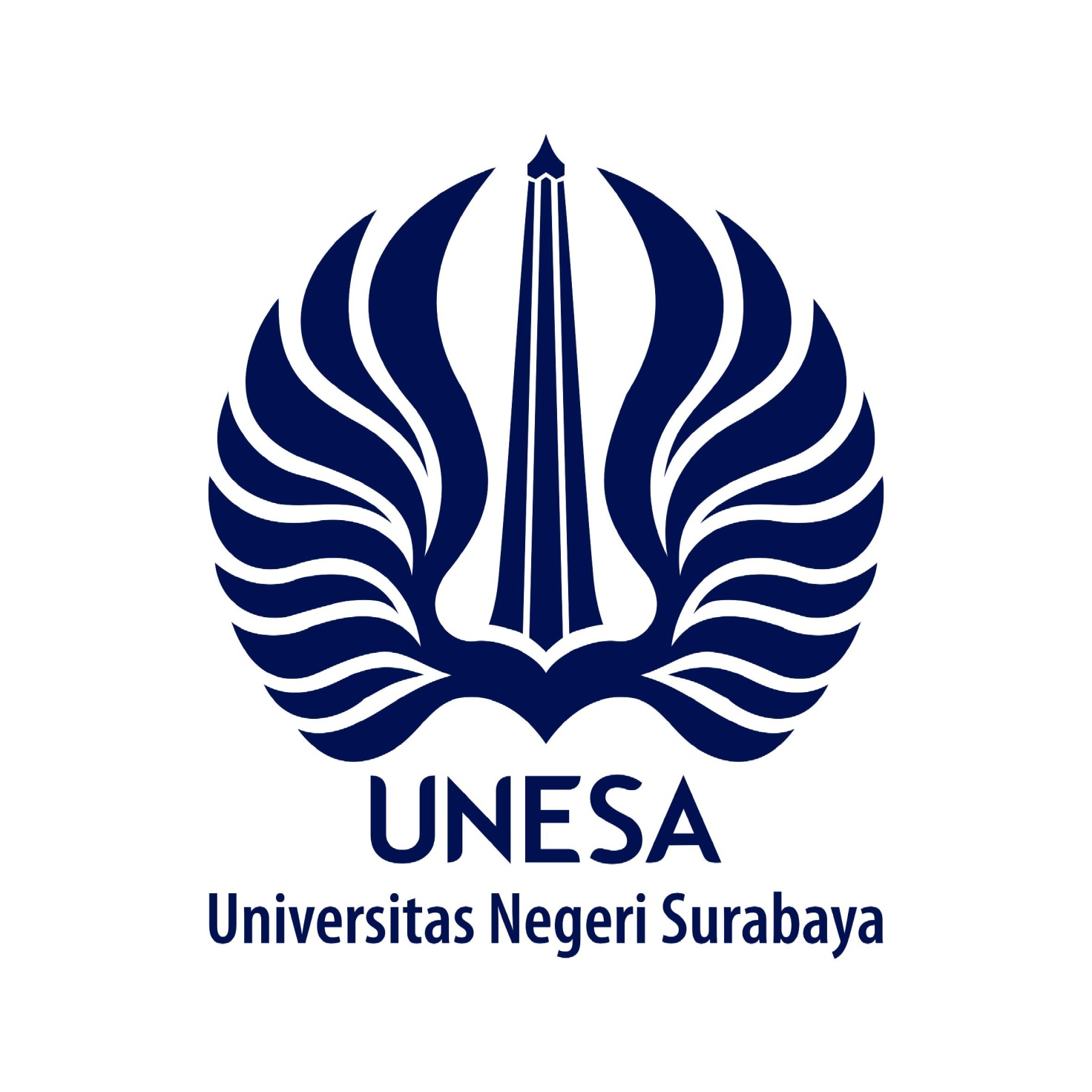 